ประเภทของขยะและการจำแนกขยะ1.ขยะอินทรีย์ (ถังขยะสีเขียว)เป็นขยะย่อยสลายได้ 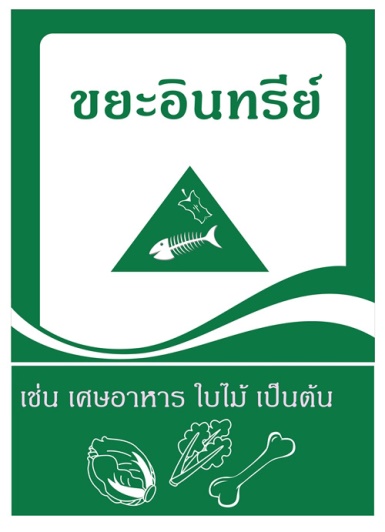 2.ขยะรีไซเคิล  (ถังขยะสีเหลือง)ขยะที่สามารถนำกลับมาใช้ใหม่และนำไปขายได้ 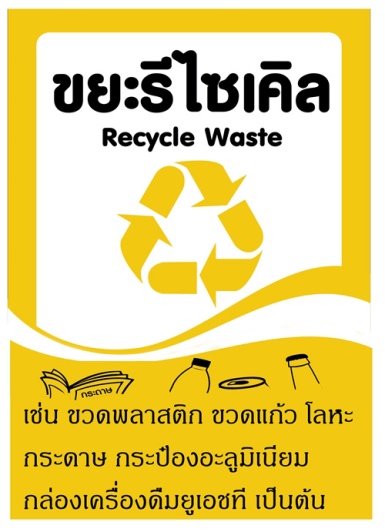 3.ขยะทั่วไป (ถังขยะสีน้ำเงิน)เป็นขยะที่ย่อยสลายยากและไม่คุ้มค่าในการนำไปรีไซเคิล 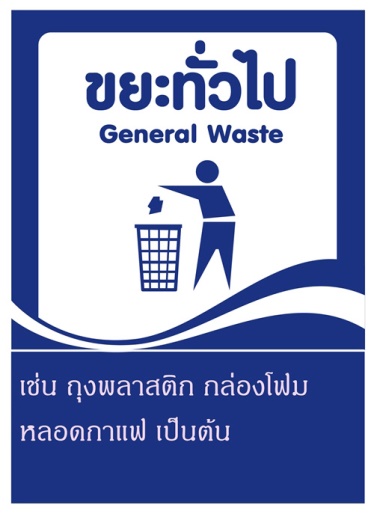 4.ขยะอันตราย (ถังขยะ สีแดง)ขยะที่เป็นพิษ ต้องเก็บรวบรวมแล้วนำไปกำจัดอย่างถูกวิธี  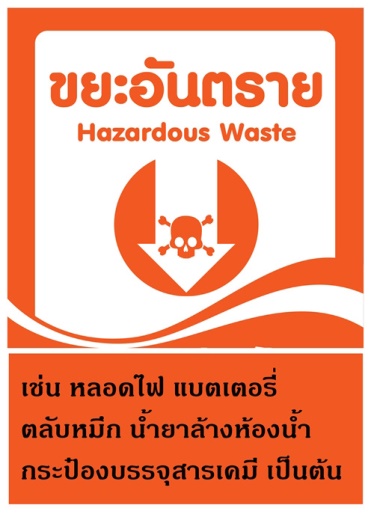 วิธีแยกขยะในบ้าน 1. แยกขยะทั้ง 4 ประเภทออกจากกัน ดังนี้          - ขยะย่อยสลาย : แยกระหว่างเศษอาหารกับเศษใบไม้ เพื่อการนำไปใช้ประโยชน์ที่แตกต่าง โดยควรจัดเก็บในภาชนะที่สามารถปิดได้          - ขยะรีไซเคิล : แยกขยะรีไซเคิลแต่ละชนิดออกจากกัน เพื่อความสะดวกในการหยิบใช้ และความง่ายในการนำไปขาย           - ขยะอันตราย : แยกขยะอันตรายออกจากขยะประเภทอื่น และแยกชนิดของขยะอันตราย ควรใส่ไว้ในภาชนะที่แข็งแรง มิดชิด และไม่รั่วไหลด้วย          - ขยะทั่วไป : เก็บไว้รวมกัน2. นำขยะประเภทต่างๆ เก็บไว้ในถุงขยะและใส่ถังขยะที่แยกตามประเภท3. เก็บถุงขยะ/ถังขยะในบริเวณที่สะอาด สว่าง อากาศถ่ายเท และไม่ใกล้แหล่งอาหาร4. หลีกเลี่ยงการเผาทำลายขยะโดยไม่จำเป็น 5. ขยะที่มีไขมันหรือน้ำมันปนเปื้อน ควร ลดขยะ โดยใช้หลัก 3R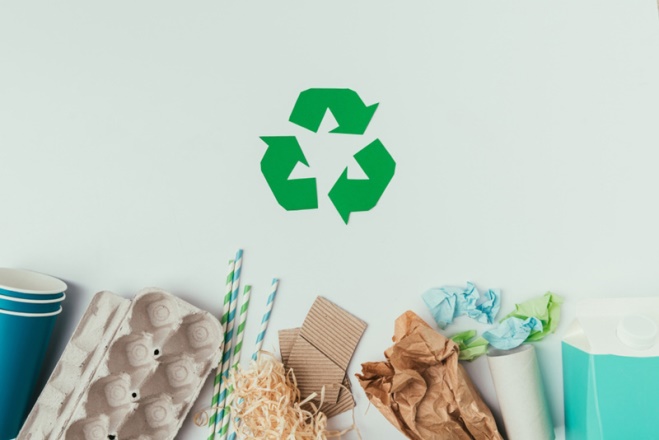          R1 : Reduce          การลดปริมาณขยะมูลฝอย คือการเลือกใช้สินค้า ที่ไม่ก่อให้เกิดขยะหรือเกิดน้อยที่สุด - ใช้สินค้าที่ใช้ภาชนะรีไซเคิลได้  - ใช้ถุงผ้าแทนถุงพลาสติก - ใช้กล่องข้าวแทนกล่องโฟม - หลีกเลี่ยงผลิตภัณฑ์ที่ใช้ได้ครั้งเดียว เช่น จานกระดาษ แก้วพลาสติก- เลือกสินค้าที่บรรจุภัณฑ์เป็นมิตรต่อสิ่งแวดล้อม           R2 : Reuse          การนำของที่ใช้แล้วกลับมาใช้ซ้ำให้คุ้มค่า 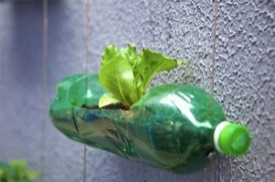 - นำถุงพลาสติกไปใส่ขยะ - นำขวดน้ำไปทำเป็นแจกัน - นำขวดแก้วเก่าไปใส่ของ  - นำเศษผ้ามาเย็บรวมกันเป็นชิ้น - ใช้กระดาษให้ครบทั้งสองหน้า - ใช้ภาชนะที่สามารถใช้ซ้ำ           R3 : Recycle          การแปรรูปสิ่งของต่าง ๆ ให้กลับมาใช้ประโยชน์ใหม่ได้อย่างสร้างสรรค์	- การนำแก้วแตกไปหลอม แล้วนำกลับมาใช้ใหม่	- การทำเก้าอี้ จากล้อยาง	- การทำตะกร้า จากกล่องนม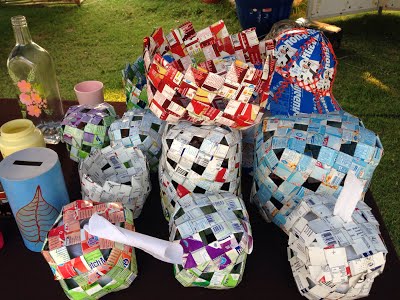 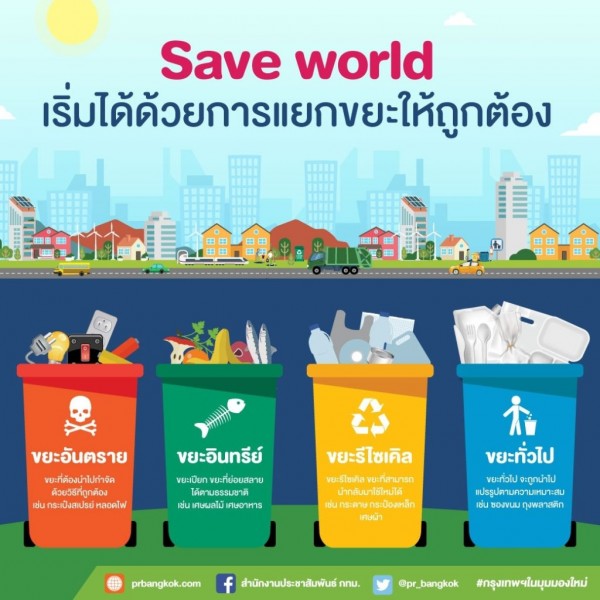 